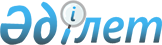 Об утверждении распределения между переработчиками объемов тарифных квот, выделенных для переработчиков на 2017 годПриказ Заместителя Премьер-Министра Республики Казахстан - Министра сельского хозяйства Республики Казахстан от 6 декабря 2016 года № 509. Зарегистрирован в Министерстве юстиции Республики Казахстан 11 января 2017 года № 14661.
      Сноска. Действовал до 1 января 2018 года в соответствии с приказом Заместителя Премьер-Министра РК - Министра сельского хозяйства РК от 06.12.2016 № 509.
      В соответствии с частью второй пункта 1 статьи 16-1 Закона Республики Казахстан от 12 апреля 2004 года "О регулировании торговой деятельности" ПРИКАЗЫВАЮ: 
      1. Утвердить прилагаемое распределение между переработчиками объемов тарифных квот, выделенных для переработчиков на 2017 год. 
      2. Департаменту производства и переработки животноводческой продукции Министерства сельского хозяйства Республики Казахстан в установленном законодательством порядке обеспечить:
      1) государственную регистрацию настоящего приказа в Министерстве юстиции Республики Казахстан;
      2) в течение десяти календарных дней со дня государственной регистрации настоящего приказа в Министерстве юстиции Республики Казахстан направление его копии на официальное опубликование в периодические печатные издания и в информационно-правовую систему "Әділет", а также в Республиканское государственное предприятие на праве хозяйственного ведения "Республиканский центр правовой информации" для размещения в Эталонном контрольном банке нормативных правовых актов Республики Казахстан;
      3) размещение настоящего приказа на интернет-ресурсе Министерства сельского хозяйства Республики Казахстан.
      3. Контроль за исполнением настоящего приказа возложить на курирующего вице-министра сельского хозяйства Республики Казахстан.
      4. Настоящий приказ вводится в действие по истечении десяти календарных дней после дня его первого официального опубликования и действует до 1 января 2018 года. Распределение между переработчиками объемов тарифных квот,
выделенных для переработчиков на 2017 год
					© 2012. РГП на ПХВ «Институт законодательства и правовой информации Республики Казахстан» Министерства юстиции Республики Казахстан
				
Заместитель Премьер-Министра
Республики Казахстан -
Министр сельского хозяйства
Республики Казахстан
А. МырзахметовУтверждено
приказом Заместителя Премьер-Министра
Республики Казахстан – Министра
сельского хозяйства
Республики Казахстан
от 6 декабря 2016 года № 509
№ 
Наименования переработчиков
Бизнес идентификационный номер/индивидуальный идентификационный номер участников
тонн
Мясо крупного рогатого скота, замороженное (код Товарной номенклатуры внешнеэкономической деятельности Евразийского экономического союза 0202)
Мясо крупного рогатого скота, замороженное (код Товарной номенклатуры внешнеэкономической деятельности Евразийского экономического союза 0202)
Мясо крупного рогатого скота, замороженное (код Товарной номенклатуры внешнеэкономической деятельности Евразийского экономического союза 0202)
Мясо крупного рогатого скота, замороженное (код Товарной номенклатуры внешнеэкономической деятельности Евразийского экономического союза 0202)
1
Товарищество с ограниченной ответственностью "Тортуманов и К"
980340002346
75,012
2
Товарищество с ограниченной ответственностью "Кублей"
921140000433
2 100,0
3
Товарищество с ограниченной ответственностью "Дедов"
090540006914
100,0
4
Товарищество с ограниченной ответственностью "КазГруХолдинг"
090540001021
80,0
Всего
2 355,012